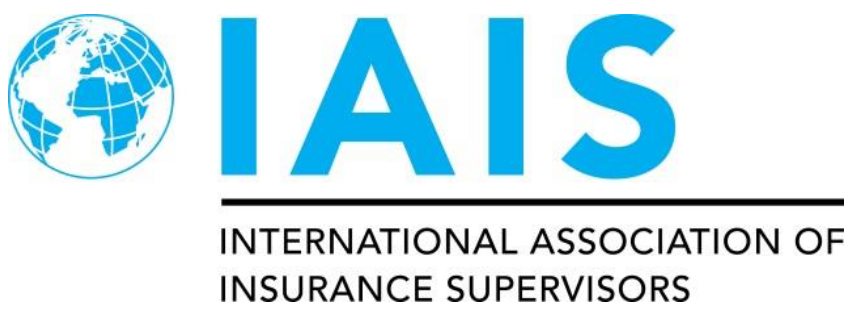 Review on Regulation and Supervision supporting Inclusive Insurance MarketsOctober 2017Table of Contents1.   State of the market	42.   Policymaker and supervisory mandates	83.   State of regulations	114.   Proportionate Regulations: Overview	185.   Licensing	216.   Capital adequacy	217.   Enabling pilots	228.   Intermediaries	239.   Conduct of business (COB)	2410.  Product oversight	2611.  Review and Reporting	2812.  Risk management and valuation	2913.  Supervisory powers and responsibilities	3014.  Other measures	3215.  Monitoring progress	34BackgroundThe IAIS Insurance Core Principles (ICPs) constitute a globally accepted framework for the supervision of the insurance sector. The ICPs prescribe the essential elements that must be present in the supervisory regime. At the same time, the IAIS recognises that supervisors need to adjust certain supervisory requirements and actions in accordance with the nature, scale and complexity of risks posed by individual insurers and insurance intermediaries by tailoring regulations to the risk characteristics of product or intermediation channel (i.e. the “proportionality principle”).The IAIS approved the Application Paper on Regulation and Supervision supporting Inclusive Insurance Markets (Application Paper) in October 2012. The purpose of the Application paper is to provide the guidance which supports inclusive insurance markets and to give examples of how relevant principles and standards can be practically applied. In addition, it is directed at the objectives of implementing the ICPs in a manner that protects policyholders, contributes to local and global financial stability, and enhances inclusive insurance markets.Since then, supervisors across diverse regions have increasingly initiated or undertaken regulatory measures to increase access to insurance in their jurisdictions. The IAIS developed a self-assessment and peer review (SAPR) tool in 2013 and conducted reviews on the supportiveness of regulation and supervision in the jurisdictions to enhance inclusive insurance markets based on the application paper. To capture new developments and additional IAIS guidance, the assessment tool has been revised and updated, namely: Issues Paper on Conduct of Business in Inclusive Insurance Issues Paper on Regulation and Supervision of Microtakaful (Islamic Microinsurance)Issues Paper on the Regulation and Supervision of Mutuals, Cooperatives and other Community-based Organisations in increasing access to Insurance MarketsObjective/Scope of the projectThe survey intends to:Assess your jurisdictions application of the proportionality principle concerning the Insurance Core Principles (ICPs) related to inclusive insurance.Assess supportiveness of financial inclusion based on the IAIS Application Paper on Regulation and Supervision supporting Inclusive Insurance Markets (2012).Capture new inclusive insurance market trends and developments, including a comparison against the data collected in the 2013 survey, in order to enabling members, as well as the IAIS as a whole, to gauge how much progress has been made by members seeking to make their insurance markets more inclusiveThe 2017 review is developed by the Access to Insurance Initiative (A2ii). Each jurisdiction will receive a confidential individual report highlighting the assessment results.ParticipationYour Authority is being invited by the IAIS to participate in this review. The IAIS is grateful for the completion of this questionnaire. All relevant IAIS supervisory guidance (including issues papers and application papers) can be obtained on the IAIS website by clicking here.Important: Please ensure that all of your responses have been approved as final before beginning the process of entering your responses online. As you move through the online questionnaire, all question responses are immediately stored, and cannot be changed. Also please note that in some cases you are not able to go back to the previous questions on the online questionnaire. So it is recommended to download a Word document before starting online survey. Individual survey responses will be strictly confidential to the A2ii and IAIS secretariats. Publicly-reported data from this survey will be aggregated, for example, by IAIS region or level of economic development.Participant’s detailsA1: 	Please indicate your jurisdiction and authority as listed in the drop down table.A2: 	Please enter your name and contact details (Note: The Task Force will use this information to contact you if we have any questions and also to send you the draft individual report for any comments)First and Last name:Job title:Phone:Email Address:A3: 	If any partner authority helped to complete this questionnaire, please list their name and website address: 	State of the marketWhat type of insurance licenses exist in your jurisdiction, and how many are currently issued? (All references to insurance in the questionnaire include takaful)If you select ‘Other’ in 1.1, please briefly explain, and for each type please mention number of licenses issued and the penetration rate:Are all formal entities that engage in insurance activities (as per the definition of insurance activities in your legislation) in your jurisdiction required to be licensed and supervised? In what cases are the activities listed below fully or partly exempt from licensing requirements in your jurisdiction?If ‘Other’, please briefly explain:Are there entities providing informal insurance in your jurisdiction? (i.e. activities that are similar to insurance activities as per your definition, but is not formally supervised by you or another competent authority, but not deliberately exempt)If ‘Yes’, please briefly indicate what types of informal insurance are provided, its scale (if known), and distribution channels:Which insurers in your jurisdiction offer insurance products specifically targeted to the inclusive insurance market (broadly as the excluded or underserved market in your jurisdiction)?Are there ongoing initiatives to ensure adequate oversight or extend formal supervision to informal insurance? If ‘No’ to 1.7, are there plans to extend formal supervision to informal insurance?If you answered ‘Yes’ to 1.7 or 1.8, which type of formalisation are you currently undertaking or planning to undertake?If ‘Other’, please briefly explain:In your insurance sector, are there emerging business models where non-traditional parties play material or increasingly material functions in the insurance value chain? For example: Third party service, InsurTech, payments or technological platform providers,  mobile network operators, retailers, that carry out core insurance activities that are traditionally handled by the insurer, such as product development or claims payments.If ‘Yes’ to 1.10, are these entities currently involved in providing insurance to the inclusive insurance market? Please briefly explain:Do any entities offer peer-to-peer insurance in your jurisdiction? (a business model that allows insureds to pool their capital, self-organise and self-administer their own insurance. Although it is not an innovative concept, emerging technologies (like DLT) offer substantial benefits for implementing this model in a broader scale.)If ‘Yes’, please briefly describe the state of peer-to-peer insurance in your market:Are any of the following types of insurance or financial protection (whether publicly or privately provided), made compulsory by the Government or legislation to obtain in your jurisdiction? If any boxes were ticked, please briefly comment whether the compulsory insurance is enforced in any way (and by who), or if there are any penalties from not having such insurance:If ‘Other’, please briefly explain and comment whether the compulsory insurance is enforced in any way (and by who), or if there are any penalties from not having such insurance:	Policymaker and supervisory mandatesIs there an explicit government policy goal to achieve financial inclusion in your jurisdiction? Is there an explicit government recognition of inclusive insurance or access to insurance as a tool that can help achieve policy goals other than financial inclusion? (If ‘No’, go to 2.5)If ‘Yes’ to 2.2, which policy goals? If ‘Other’, please state:If ‘Yes’ to 2.1 or 2.2, is this goal formally set out in legislation, or a non-legally binding document such as a communiqué, an announcement or notification, guidelines, discussion papers or a development plan? Please state the source document:Is there an explicit objective for your authority to carry out insurance market or sector development? If ‘Yes’, please state the source document:If ‘Yes’ to 2.5, does your authority have a lead role in developing the insurance sector or inclusive insurance markets? If ‘No’, please explain why:Does your authority apply any form of differentiated supervisory approach to insurers, intermediaries, products or processes relating to inclusive insurance (by a broad definition of inclusive insurance)? (If ‘Yes’, go to 3.1) If ‘Yes’ to 2.7, please briefly explain:If ‘No’ to 2.7, does your authority currently plan to do so? (If ‘Yes’, go to 3.1)If ‘No’ to 2.7 and 2.8, is it because differentiated requirements: Please briefly explain:If you answered no to 2.7 and 2.8, skip sections 3-13 and proceed to section 14 onwards.State of regulations  What are the permissible legal forms of licensed insurers in your jurisdiction?If ‘Other’, please state:What are the permissible types of intermediaries in your jurisdictions?If ‘Other’, please state:What are the permissible legal forms of intermediaries in your jurisdiction?If ‘Other’, please state:What other parties in the insurance value chain does your jurisdiction register or authorise, other than insurers and intermediaries? If ‘Other third party service providers’, please name:What functions are intermediaries allowed to carry out?Please provide supporting context if necessary:Are there requirements on the types of activities that must be conducted by the insurer, and cannot be conducted by intermediaries or outsourced to other third parties? If ‘Yes’, please name:Are there requirements on the types of activities that can be conducted by intermediaries, but not outsourced to other third parties? If ‘Yes’, please name:What form of intermediary and conduct of business requirements do you have in your jurisdiction?If ‘Other’, please briefly explain:In terms of processes, does your jurisdiction:If necessary, please briefly explain:Have any of the processes given rise to problems (e.g. conflict of interest issues)? If so, please briefly elaborate.Is digital contracting for insurance permitted in your jurisdiction?If ‘Yes’, please provide a link to the relevant legislation:Do existing regulations in your jurisdiction pose significant barriers, preventing insurers from providing more inclusive insurance? (If ‘b’ or ‘c’, go to 4.1)If you indicated yes to 3.12, under which of these regulatory aspects are there regulatory barriers to inclusive insurance?If you indicate yes to ‘Other’ in 3.13, please state:If you indicated yes to ‘Supervision of intermediaries’ in 3.13 item d, under which of these regulatory aspects are there regulatory barriers?If you indicate yes to ‘Other’ in 3.15, please explain. Please provide any other supporting context if necessary:If you indicated yes to ‘Conduct of business’ in 3.13 item e, under which of these regulatory aspects are there regulatory barriers?If you indicate yes to ‘Other’ in 3.17, please briefly explain. Please provide any other supporting context if necessary:Proportionate Regulations: OverviewIn what regulatory aspects does your authority apply a differentiated supervisory approach to inclusive insurance? (Refers to insurance regulatory and supervisory measures covered under ICPs only. Does not include quotas or Government measures such as tax incentives, subsidies, and Government schemes.)If you indicate yes to ‘Other’ in 4.1, please briefly explain. Please provide any other supporting context if necessary:In regulatory aspects (as listed in question 4.1, a. through m.) where there are no differentiated requirements for inclusive insurance, is it because differentiated requirements: Please briefly explain:Do you have a dedicated regulatory framework for inclusive insurance13?                 (If ‘Yes’ to 4.4, go to 4.7)If ‘Yes’, please provide the name and link to source document(s):If ‘No’ to 4.4, do you currently have plans to issue a (or an additional, such as a sub-framework for a specific business line or specific regulatory aspect) dedicated regulatory framework for inclusive insurance?If ‘Yes’, please briefly explain:If ‘No’ to 4.5, please briefly explain how you implement your differentiated supervisory approach:Does your jurisdiction have a definition of inclusive insurance (or microinsurance) in legislation, or a non-legally binding document such as a communiqué, an announcement or notification, guidelines, discussion papers or a development plan? Please provide the definition and link to source document:If ‘Yes’ to 4.7, are products that meet this definition subject to any differentiated regulatory approach or requirements? If ‘Yes’, please explain:If ‘No’ to 4.7, do you have an internal working definition of inclusive insurance? Please provide the internal working definition. Please briefly explain what the internal working definition is used for:LicensingDoes your jurisdiction reflect inclusive insurance in its approach to licensing?If ‘a’ or ‘b’ to 5.1, please briefly explain:Capital adequacyIn what ways are entities that underwrite inclusive insurance subject to different capital requirements?If ‘Other’ to 6.1, please briefly explain:Does your authority have differentiated requirements for valuation of assets and liabilities for insurers that underwrite inclusive insurance?If ‘Yes’, please briefly explain:Enabling pilotsDoes your jurisdiction have a formal or informal arrangement for the conduct of pilots for inclusive insurance (including sandboxing/InsurTech for inclusive insurance)?Please briefly explain the arrangement:If ‘no’ to 7.1, please skip the rest of section 7 and proceed to section 8.How many pilots are operating in your jurisdiction? (Leave blank if you do not know) During the course of the pilot, are there tailored safeguards, restrictions or requirements that aim to ensure consumer protection?If ‘Yes’, please briefly explain:Is there a formal arrangement for successful existing pilots to scale up or transition into standard insurance products? If ‘Yes’, please briefly explain:Is there a formal arrangement for pilots to enter or exit the market (including winding up)?If ‘Yes’, please briefly explain:	Intermediaries and distributionAre intermediaries differentiated based on whether they distribute inclusive insurance? If ‘c’ to 8.1, please skip the rest of section 8 and proceed to section 9.In what aspects are differentiated regulatory requirements for intermediaries accorded for inclusive insurance? Please briefly explain:Conduct of business (COB)Is there a formal mechanism or requirement enabling customers to verify if the insurer or intermediary is a supervised entity? Does your jurisdiction have differentiated COB requirements accorded for inclusive insurance?Please briefly explain the arrangement:If ‘no’ to 9.2, please skip the rest of section 9 and proceed to section 10.In what aspects are differentiated COB requirements accorded for inclusive insurance? Please briefly explain:Product oversightDoes your authority set differentiated requirements on the nature or features of inclusive insurance products? If ‘Yes’ to 10.1, in what form?If ‘Other’, please briefly explain. Please provide any other supporting context if necessary:Is ‘parametric insurance’ (i.e. insurance linked to a parameter or index, such as rainfall, temperature, humidity or crop yields, rather than actual loss) considered and supervised as insurance under the legal definition of insurance in your jurisdiction? If ‘Yes’, please briefly explain what type of index insurance this refers to:Does your authority have a differentiated product approval process for inclusive insurance products?If ‘Yes’ to 10.4, in what form?If ‘Other’, please briefly explain:What is the nature of the product approval or review procedure for inclusive insurance products? Review and ReportingDoes your authority have differentiated supervisory review and reporting requirements for licensed entities that underwrite inclusive insurance products?If ‘Yes’ to 11.1, in what form? If ‘Other’, please briefly explain:Does your authority carry out any review that explicitly assesses the fair treatment of customers (e.g. mystery shopping, surveys of understanding insurance concepts, consumer satisfaction surveys, focus groups, etc.)?If ‘Yes’, please briefly explain:Does your authority carry out any review of (or require reporting from) exempt or informal insurance activity?If ‘Yes’, please briefly explain:Does your jurisdiction carry out any review of or reporting from parties in the insurance value chain other than insurers and intermediaries? (e.g. a technical service provider, mobile network operator (MNO), a retailer, or an e-payments provider for inclusive insurance products)If ‘Yes’, please briefly explain:Risk management Does your authority have differentiated risk management requirements for inclusive insurance products or for insurers that underwrite inclusive insurance?If ‘Yes’ to 12.1, in which aspect?If ‘Other’, please briefly explain:Does your authority have differentiated requirements relating to persons in key control functions (including the actuarial function) for insurers that underwrite inclusive insurance?If ‘Yes’, please briefly explain:Supervisory powers and responsibilitiesDoes your authority have the power to grant an insurer license that is subject to a condition, or is restricted or limited in scope? Does your authority have the power to create and supervise new types of intermediaries, such as by issuing a new form of registration or authorisation?Does your authority have the power to authorise or register new parties in the insurance value chain?Are there currently parties that play a material role in the insurance value chain that are beyond the supervisory purview of the authority?If ‘Yes’, please briefly explain:If ‘Yes’ to 13.4, are there currently any plans to strengthen supervisory oversight over these entities?Does your authority have the legal power to issue and enforce rules for the insurance sector without requiring the prior approval of other authorities?If ‘No’, please briefly explain:Does your authority have the legal power to require entities involved in providing insurance to the inclusive insurance market to submit information necessary for achieving supervisory objectives? Please briefly explain:Does your authority have a process for consulting the industry prior to issuing rules for insurance sector? Other measuresDoes your authority have cooperation mechanisms with other authorities aiming to ensure adequate oversight over entities involved in providing insurance to the inclusive insurance market?If ‘Yes’, please name the authority and state purpose of cooperation:Does your authority have cooperation mechanisms with other authorities aiming to develop inclusive insurance or insurance as part of other policy initiatives? If ‘Yes’, please list the names of the authorities and state purpose of cooperation:Is your authority currently undertaking any of the measures below?If ‘Other’, please briefly explain:Is the Government in your jurisdiction undertaking any of the measures below?  If ‘Other’, please briefly explain:What aspects of measures developed or run by government (as listed under j.-m. in 14.4) does your authority supervise?If ‘Other’, please briefly explain:	Monitoring progressDoes your insurance market have inclusive insurance products? If ‘Yes’ to 15.1, what product lines? If ‘Other’, please state:Does your insurance market have insurance products offered by the industry that are targeted at inclusive insurance customers, but not classified under the regulatory definition of inclusive insurance?If ‘Yes’, please briefly explain:Do you consistently collect data on the development of the inclusive insurance market? If ‘yes’, please indicate with what frequency you collect such data:If ‘Yes’ to 15.4, what aspects?If ‘Other’, please briefly explain:If ‘Yes’ to 15.4, what data do you collect?  If ‘Other’, please state:Tick all that applyClass of businessNumber of licenses issuedPenetration rate(premiums as a % of Gross Domestic Product)a.Non-life insurer☐b.Life insurer☐c.Composite insurer☐d.Health insurer☐e.Non-life microinsurer☐f.Life microinsurer☐g.Composite microinsurerh.Health microinsurer☐i.Reinsurer☐j.Other☐Tick oneTick onea. Yes.☐b. Yes but there are exemptions.☐c. No☐Tick all that applyTick all that applyTick all that applyTick all that applyTick all that applyEntities that are supervised by another authority e.g. cooperatives supervisor☐☐Specialist or restricted product lines e.g. export-import insurance, health insurance, bundled insurance such as credit insurance or funeral insuranceSpecialist or restricted product lines e.g. export-import insurance, health insurance, bundled insurance such as credit insurance or funeral insurance☐Captive insurers☐☐State-provided insurance e.g. disaster insurance, high-risk motor insurance, health insurance, other social protection schemes☐☐Mutuals☐☐Mobile insurance☐☐Peer-to-peer insurance (a business model that allows insureds to pool their capital, self-organise and self-administer their own insurance)☐☐Foreign reinsurers☐☐Insurance branches form foreign insurers☐☐Other☐☐Tick oneTick onea. Yes☐b. No☐c. Do not know☐Tick all that applyTick all that applyTick all that applyTick all that applyLicensed insurers☐Exempt insurers☐Informal insurers☐None☐Tick oneTick onea. Yes☐b. No☐Tick oneTick onea. Yes☐b. No☐Tick all that applyTick all that applyTick all that applyTick all that applyIssuing an insurance licence to the entities☐Issuing a dedicated or differentiated licence to the entities☐Authorising the entities as intermediaries☐Authorising the entities as dedicated inclusive insurance intermediaries☐Requiring the entities to become master policyholder of a group insurance policy☐Requiring the entities to be registered with or supervised by another authority☐Requiring the entities to cease all informal insurance activities☐Other☐Tick oneTick onea. Yes☐b. No☐c. Do not know☐Tick oneTick onea. Yes☐b. No☐c. Do not know☐Tick oneTick onea. Yes☐b. No☐c. Do not know☐Tick all that applyTick all that applyTick all that applyTick all that applyMotor insurance☐Health insurance☐Property insurance☐Disaster insurance☐Employer liability insurance☐Public liability insurance☐Unemployment insurance☐Outgoing migrant insurance☐Incoming migrant insurance☐Pensions☐Other☐Tick one Tick one Tick one Yes, including a plan for inclusive insurance☐Yes, but not explicitly including a plan for inclusive insurance☐No.☐Tick oneTick onea. Yes☐b. No☐Tick all that applyTick all that applyTick all that applyTick all that applyDisaster resilience and risk management☐Poverty alleviation☐Social protection☐Healthcare☐Small to Medium Enterpreses (SMEs) development☐Agricultural development☐Migration☐Retirement and aging population☐Other☐Tick oneTick onea. Yes, in legislation☐b. Yes, in non-legally binding document☐c. No☐Tick oneTick oneTick onea.Yes, and developing inclusive insurance is explicitly mentioned as a primary objective☐b.Yes, but developing inclusive insurance is explicitly mentioned as a secondary objective or a lower priority☐c.Yes, but not explicitly mentioning inclusive insurance☐d.No☐Tick oneTick onea. Yes☐b. No☐Tick oneTick onea. Yes☐b. No☐Tick oneTick onea. Yes☐b. No☐Tick all that applyTick all that applyTick all that applyTick all that applyAre not necessary. The existing requirements are adequately supportive of inclusive insurance.☐Are not necessary. The existing requirements need to be reviewed across-the-board including for traditional insurance.☐Are not feasible.☐Are not a priority.☐Have not been considered.☐Other☐Tick all that applyTick all that applyTick all that applyTick all that applyPublic company☐Private company☐Partnership☐Sole proprietorship☐Mutual☐Cooperative☐Other☐Tick all that applyTick all that applyTick all that applyTick all that applyAgent☐Broker☐Bancassurance☐Microinsurance agent☐Microinsurance broker☐Other☐Tick all that applyTick all that applyTick all that applyTick all that applyPublic company☐Private company☐Partnership☐Sole proprietorship☐Mutual☐Cooperatives☐Societies or associations☐Charitable organisations☐Government bodies☐Religious organisations☐Other☐Tick all that applyTick all that applyTick all that applyTick all that applyOutsourcing services providers☐Other third party service providers (e.g. aggregators, technological platform providers, or any special category exempted from intermediary registration requirements such as health insurance administrators in some jurisdictions)☐Tick all that applyTick all that applyTick all that applyTick all that applyProduct development☐Sales and marketing☐Product disclosure☐Advice☐Customer acceptance☐Premium collection☐Claims administration☐Claims appraisal Claims payment☐Complaints handling☐Other☐Tick oneTick onea. Yes☐b. No☐Tick oneTick onea. Yes☐b. No☐Tick all that applyTick all that applyTick all that applyTick all that applyHigh-level principles-based requirements e.g. ‘treat customers fairly’☐Intermediaries: Minimum level of professional knowledge, integrity and competence☐Product development: Products must be designed to meet the needs of identified customer groups and are targeted accordingly☐Sales and marketing: Products and services to be promoted in a manner that is clear, fair and not misleading☐Disclosure: Timing, delivery, and content of disclosure before, during, and/or after point of sale☐Product advice: Appropriateness of advice given to customer, taking into account their circumstances ☐Servicing: Policies to be serviced to an acceptable standard, in line with customer expectation☐Claims management: Claims to be handled in a timely and fair manner☐Complaints handling: Complaints to be handled in a timely and fair manner☐Data protection: Collection, holding, use, communication and protection personal information of customers☐Other☐Tick all that applyTick all that applyTick all that applyTick all that applyAllow group acceptance or acceptance on behalf of group policyholders by a master policyholder☐Allow provision of disclosure and other documentation in electronic form☐Allow entering into insurance contract via electronic signature☐Allow premium payment or claims settlement using mobile phone credit/airtime☐Require that payment of a claim by the insurer will only be considered to be made to the policyholder if the latter has actually received the sum☐Require that any premium payment made by consumer to an agent / broker is considered to be made to the insurer☐Tick oneTick onea. Yes, there is nothing preventing it☐b. Yes, this is explicitly provided for by legislation☐c. No, this is not permitted☐Tick oneTick onea. Yes☐b. No☐c. Have not considered☐Tick all that applyTick all that applyTick all that applyTick all that applyTick all that applyYesNoHave not consideredAdequacy of supervisory powers and responsibilities ☐☐☐Licensing of insurers, including allowance for pilots☐☐☐Capital adequacy requirements ☐☐☐Supervision of intermediaries ☐☐☐Conduct of business ☐☐☐Anti-money laundering and combating the financing of terrorism (AML/CFT)☐☐☐Supervisory review and reporting ☐☐☐Suitability of persons and corporate governance ☐☐☐Risk management and internal controls, including outsourcing requirements☐☐☐Reinsurance and other forms of risk transfer ☐☐☐Valuation☐☐☐Other☐☐☐Tick all that applyTick all that applyTick all that applyTick all that applyTick all that applyYesNoHave not consideredPermissible types of intermediaries☐☐☐Professional qualification requirements☐☐☐Ongoing training requirements☐☐☐Allowable functions and activities☐☐☐Financial soundness requirements☐☐☐Remuneration structures and levels☐☐☐Other ☐☐☐Tick all that applyTick all that applyTick all that applyTick all that applyTick all that applyYesNoHave not consideredIntermediaries: Minimum level of professional knowledge, integrity and competence.☐☐☐Know-Your-Customer: Onerous requirements on due diligence preventing sales at scales needed.☐☐☐Product development: Products must be designed to meet the needs of identified customer groups and are targeted accordingly☐☐☐Sales and marketing: Products and services to be promoted in a manner that is clear, fair and not misleading☐☐☐Disclosure: Timing, delivery, and content of disclosure before, during, and/or after point of sale☐☐☐Product advice: Appropriateness of advice given to customer, taking into account their circumstances☐☐☐Servicing: Policies to be serviced to an acceptable standard, in line with customer expectation☐☐☐Claims management: Claims to be handled in a timely and fair manner☐☐☐Complaints handling: Complaints to be handled in a timely and fair manner☐☐☐Data protection: Collection, holding, use, communication and protection personal information of customers☐☐☐Other☐☐☐Tick all that applyTick all that applyTick all that applyTick all that applyTick all that applyYesNoPlan toLicensing of insurers☐☐☐Allowing pilots☐☐☐Capital adequacy requirements ☐☐☐Supervision of intermediaries ☐☐☐Product oversight and approval☐☐☐Conduct of business ☐☐☐Anti-money laundering and combating the financing of terrorism (AML/CFT)☐☐☐Supervisory review and reporting ☐☐☐Suitability of persons and corporate governance ☐☐☐Risk management and internal controls, including outsourcing requirements☐☐☐Reinsurance and other forms of risk transfer ☐☐☐Valuation☐☐☐Other☐☐☐Tick all that applyTick all that applyTick all that applyTick all that applyAre not necessary. The existing requirements are adequately supportive of inclusive insurance.☐Are not necessary. The existing requirements need to be reviewed across-the-board including for traditional insurance.☐Are not feasible.☐Are not a priority.☐Have not been considered.☐Other☐Tick oneTick onea. Yes☐b. No☐Tick oneTick onea. Yes☐b. No☐Tick oneTick onea. Yes☐b. No☐Tick oneTick onea. Yes☐b. No☐Tick oneTick onea. Yes☐b. No☐Tick one Tick one Tick one a.Yes, there is a separate licence category (e.g. conditional, restricted or limited scope) for entities that underwrite inclusive insurance.☐b.Yes, there are differentiated licensing requirements for entities that underwrite inclusive insurance.☐c.No.☐Tick all that applyTick all that applyTick all that applyTick all that applyThey have a different minimum or prescribed capital requirements (Minimum Capital Requirement/Prescribed Capital Requirement).☐They have simplified calculation methods.☐They are exempt from solvency capital.☐Different degrees of supervisory intervention approaches are used.☐Other☐Tick oneTick onea. Yes☐b. No☐Tick all that applyTick all that applya. Yes, formal arrangements exist☐b. Yes, informal arrangements exist☐c. No☐Class of businessNumber of pilotsa. Lifeb. Non-Lifec. Healthd. Special product linesTick oneTick onea. Yes☐b. No☐Tick oneTick onea. Yes☐b. No☐Tick oneTick onea. Yes☐b. No☐Tick all that applyTick all that applyTick all that applyTick all that applyYes, there is a dedicated intermediary type for intermediaries that distribute inclusive insurance☐Yes, there are differentiated licensing requirements or application procedures for traditional insurance intermediaries that distribute inclusive insurance.☐No, there is no differentiation☐Tick all that applyTick all that applyTick all that applyTick all that applyPermissible types of intermediaries☐Professional qualification requirements☐Ongoing training requirements☐Allowable functions and activities☐Financial soundness requirements☐Remuneration structures and levels☐Other ☐Tick oneTick onea. Yes☐b. No☐Tick oneTick onea. Yes☐b. No☐Tick all that applyTick all that applyTick all that applyTick all that applySales and marketing Examples: Provision of policy contract in electronic form, entering into insurance contract via electronic signature, allowance of premium payment or claims settlement using mobile phone credit/airtime, group acceptance or acceptance on behalf of group policyholders by a master policyholder, remote or non face-to-face contracting of insurance, any premium payment made by consumer to an agent / broker is considered to be made to the insurer☐Know-Your-Customer: Less onerous know-your-customer requirements to enable selling at larger scale.☐Disclosure Examples: Different timing, delivery, language, mode and content of disclosure (including public disclosure of certain ratios reflecting servicing parameters intended to promote transparency); provision of disclosure and other documentation in electronic form and local language☐Product advice Examples: Inclusive insurance intermediaries not allowed to give product advice or make recommendations☐Servicing Examples: Dedicated call centre or different turnaround times☐Claims management Examples: simplified claims ford, simplified documentation required to provide proof of loss in the case of an event, allowance for payment  of claims in kind, payment of a claim considered to be made to the policyholder only if policyholder has actually received the sum☐Complaints handling Examples: dedicated ombudsman, complaints centre or procedure☐Data protection☐Other☐Tick oneTick onea. Yes☐b. No☐Tick all that applyTick all that applyTick all that applyTick all that applyHigh-level principles e.g. simple product design, efficient☐Allowable risks and exclusions☐Pricing☐Sums insured or amount of coverageBundling of life and non-life risks☐Bundling of insurance with other financial or non-financial services☐Terms and conditions ☐Requirements for group policies☐Restriction to certain target market segments☐Other☐Tick oneTick onea. Yes☐b. No☐c. Have not considered☐Tick oneTick onea. Yes☐b. No☐Tick all that applyTick all that applyTick all that applyTick all that applyDifferent factors to take into account when developing product☐Different approval procedure or timelines☐Different product proposal information required ☐Different approval criteria☐Other☐Tick all that applyTick all that applyTick all that applyTick all that applyEvery new product is reviewed by the supervisor prior to launch☐Certain new products are reviewed by the supervisor prior to launch☐Products are not reviewed prior to launch ☐Products are reviewed by the supervisor after being launched ☐Products are not reviewed after being launched☐Tick oneTick onea. Yes☐b. No☐Tick all that applyTick all that applyTick all that applyTick all that applyDifferent reporting data and statistics collected☐Different intensity or frequency of offsite monitoring☐Different intensity or frequency of onsite inspection☐Different framework for supervisory review and reporting☐Other☐Tick oneTick onea. Yes☐b. No☐Tick oneTick onea. Yes☐b. No☐Tick oneTick onea. Yes☐b. No☐Tick oneTick onea. Yes☐b. No☐Tick all that applyTick all that applyTick all that applyTick all that applyUnderwriting ☐Reserving☐Asset-liability management☐Investments☐Operational risk management☐Conduct of business risk☐Reinsurance☐Other☐Tick oneTick onea. Yes☐b. No☐Tick oneTick onea. Yes☐b. No☐Tick oneTick onea. Yes☐b. No☐Tick oneTick onea. Yes☐b. No☐Tick oneTick onea. Yes☐b. No☐Tick oneTick onea. Yes☐b. No☐Tick oneTick onea. Yes, your authority can issue and enforce rules autonomously☐b. Your authority can issue rules autonomously, but not enforce them ☐c. Your authority can enforce rules autonomously, but not issue them☐d. No☐Tick oneTick onea. Yes☐b. No☐Tick oneTick onea. Yes, as required by regulation☐b. Yes, as a best practice that is not required by regulation☐c. No☐Tick oneTick onea. Yes☐b. No☐Tick oneTick onea. Yes☐b. No☐Tick all that applyTick all that applyTick all that applyTick all that applyRedressal or dispute mechanism☐Minimum inclusive insurance quotas or targets for insurers☐Collaborating with the Government on inclusive insurance schemes☐Database development☐Financial and risk management awareness and education☐Compulsory insurance☐Talent development for insurance professionals☐Other☐Tick all that applyTick all that applyTick all that applyTick all that applyTax incentives☐Premium subsidies☐Minimum inclusive insurance quotas or targets for insurers ☐Database development☐Physical infrastructure development☐Risk reduction measures☐Financial and risk management awareness and education☐Advocacy and policy leadership☐Talent development for insurance professionals☐Compulsory insurance☐Insurance schemes developed by Government☐Insurer of selected risks (e.g. high risk, uninsurable risks)☐Other☐Tick any that applyTick any that applyTick any that applyTick any that applyCapital adequacy requirements ☐Conduct of business ☐Suitability of persons and corporate governance ☐Risk management and internal controls, including outsourcing requirements☐Reinsurance and other forms of risk transfer ☐Valuation☐We don’t supervise government schemesOther☐None of the above☐Tick oneTick onea. Yes☐b. No☐Tick all that applyTick all that applyTick all that applyTick all that applyLife☐Personal accident☐Health☐Property☐Business equipment and assets☐Agricultural (including livestock)☐Funeral expenses☐Credit life☐Other☐Tick oneTick onea. Yes☐b. No☐Tick oneTick onea. Yes☐b. No☐Tick all that applyTick all that applyTick all that applyTick all that applyProduct features☐Business model (distribution)☐Service delivery☐Other☐Tick all that applyTick all that applyTick all that applyTick all that applyPolicies in force☐Penetration☐Number of people covered / The number of inclusive insurance policyholders?☐Premiums (GWP)☐Premiums (New business)☐Claims ratio☐Renewal rate☐Lapse rates☐Complaints☐Time taken to pay claims☐Other☐